To be completed by the Principal Supervisor for submission to the Associate Dean (Research) via the Course Coordinator.1.	Student detailsThe above-named student has indicated an intention to submit their thesis:2.	Dissertation title3.	ExaminersThe following examiners have been contacted to confirm availability and are recommended:Examiner 1(Must be external. Please attach a brief CV.)Examiner 2(May be internal, but this is undesirable unless there are special circumstances. Please attach a brief CV.)8.	Approvals and authorisationsPrincipal SupervisorI endorse this recommendation for the appointment of examiners.Signed:  _________________________________________________________	Date:  _ _ / _ _ / _ _Course CoordinatorI endorse this recommendation for the appointment of examiners.Signed:  _________________________________________________________	Date:  _ _ / _ _ / _ _Associate Dean (Research)I endorse this recommendation for the appointment of examiners.Signed:  _________________________________________________________	Date:  _ _ / _ _ / _ _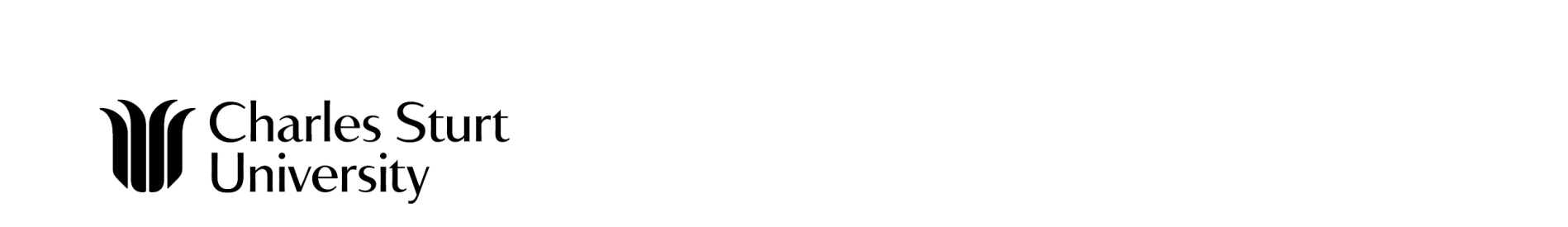 Appointment of examinersFaculty of ArtsFor coursework doctoral studentsNameID numberNamePosition & institutionPhone EmailPostal addressYESNOAre you aware of any potential conflict of interest in relation to this appointment?NamePosition & institutionPhone EmailPostal addressYESNOAre you aware of any potential conflict of interest in relation to this appointment?